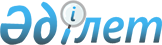 О внесении изменений и дополнений в постановление Правительства Республики Казахстан от 12 декабря 2005 года N 1235Постановление Правительства Республики Казахстан от 26 октября 2006 года N 470г

      В соответствии с  Бюджетным кодексом  Республики Казахстан от 24 апреля 2004 года Правительство Республики Казахстан  ПОСТАНОВЛЯЕТ: 

      1. Внести в  постановление  Правительства Республики Казахстан от 12 декабря 2005 года N 1235 "Об утверждении паспортов республиканских бюджетных программ на 2006 год" следующие изменения и дополнения: 

      в  приложении 378  к указанному постановлению: 

      в графе 5 таблицы пункта 6 "План мероприятий по реализации бюджетной программы" пункт 2 строки, порядковый номер 7, изложить в следующей редакции: 

      "2. Разработка программного обеспечения для Центра обслуживания населения."; 

      дополнить пунктом 3 следующего содержания: 

      "3. Создание информационной системы Агентства Республики Казахстан по информатизации и связи в сфере учета разрешительных документов (лицензирование): 

      1) создание информационных систем; 

      2) приобретение технического оборудования; 

      3) приобретение программного обеспечения."; 

      в пункте 7 "Ожидаемые результаты выполнения бюджетной программы": 

      в Прямом результате: 

      абзац третий и подпункты 1), 2), 3), 4) и 5) пункта 6 изложить в следующей редакции: 

      "Разработка программного обеспечения для Центра обслуживания населения. 

      Создание информационной системы Агентства Республики Казахстан по информатизации и связи в сфере учета разрешительных документов (лицензирование): 

      1) создание информационных систем; 

      2) приобретение технического оборудования; 

      3) приобретение программного обеспечения."; 

      в Конечном результате: 

      пункт 6 дополнить подпунктами 5) и 6) следующего содержания: 

      "5) разработка программного обеспечения для Центра обслуживания населения; 

      6) повышение до 80 % эффективности обслуживания населения государственными органами, предоставляющими услуги по принципу "одного окна"."; 

      в Качестве: 

      пункт 6 изложить в следующей редакции: 

      "6. Создание комплексной системы предоставления услуг "Government to Consumer". 100 % удовлетворение граждан услугами государственных органов, предоставляющих услуги по принципу "одного окна". 

      2. Настоящее постановление вводится в действие со дня подписания.        Премьер-Министр 

      Республики Казахстан 
					© 2012. РГП на ПХВ «Институт законодательства и правовой информации Республики Казахстан» Министерства юстиции Республики Казахстан
				